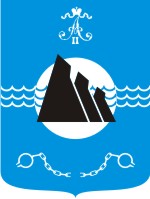 ФИНАНСОВОЕ УПРАВЛЕНИЕГОРОДСКОГО ОКРУГА«АЛЕКСАНДРОВСК-САХАЛИНСКИЙ РАЙОН»П Р И К А З № 25О сроках представления бюджетной отчетности об исполнении бюджета городского округа «Александровск-Сахалинский район» и сводной бухгалтерской отчетности муниципальных бюджетных и автономных учреждений, в отношении которых функции и полномочия учредителя осуществляют органы местного самоуправленияВ соответствии со статьями 264.2, 264.3 Бюджетного кодекса Российской Федерации, приказами Министерства финансов Российской Федерации от 28 декабря 2010г. № 191н «Об утверждении Инструкции о порядке составления и представления годовой, квартальной и месячной отчетности об исполнении бюджетов системы Российской Федерации» и от 25 марта 2011г.   № 33н «Об утверждении Инструкции о порядке составления, представления годовой, квартальной бухгалтерской отчетности государственных (муниципальных) бюджетных и автономных учреждений» приказываю:Установить сроки представления главными распорядителями средств, главными администраторами доходов, главными администраторами источников финансирования дефицита бюджета городского округа «Александровск-Сахалинский район» (далее - субъект отчетности) в электронном виде (с применением электронной цифровой подписи) в программном комплексе «Свод-Смарт»:Месячной бюджетной отчетности - не позднее 6 календарного дня месяца, следующего за отчетным периодом;Месячной бюджетной отчетности в части Отчета о бюджетных обязательствах по показателям о ходе реализации национальных проектов (программ), комплексного плана модернизации и расширения магистральной инфраструктуры (региональных проектов в составе национальных проектов) (ф.0503128-НП) и Отчета, о бюджетных обязательствах по показателям о ходе реализации национальных проектов (программ), комплексного плана модернизации и расширения магистральной инфраструктуры (региональных проектов в составе национальных проектов) (ф.0503738-НП) - не позднее 8 календарного дня месяца, следующего за отчетным периодом;Квартальной бюджетной отчетности - не позднее 6 календарного дня месяца, следующего за отчетным кварталом;Квартальной бюджетной отчетности в части Справок по консолидируемым расчетам (ф.0503125) - не позднее 10 календарного дня месяца, следующего за отчетным кварталом;Квартальной сводной бухгалтерской отчетности бюджетных и автономных учреждений - не позднее 14 календарного дня месяца, следующего за отчетным кварталом;Квартальной сводной бухгалтерской отчетности бюджетных и автономных учреждений в части отчета об исполнении учреждением плана финансово-хозяйственной деятельности (ф.0503737) - не позднее 8 календарного дня месяца, следующего за отчетным кварталом;Годовой бюджетной отчетности в части Справок по консолидируемым расчетам (ф.0503125) - до 18 января года, следующего за отчетным финансовым годом;Годовой бюджетной отчетности за исключением Справок по консолидируемым расчетам (ф.0503125), годовой сводной бухгалтерской отчетности бюджетных и автономных учреждений, в отношении которых функции и полномочия учредителя осуществляют органы местного самоуправления, согласно приложению № 1 к настоящему приказу.2. Отчетность считается представленной в финансовое управление городского округа «Александровск-Сахалинской области» (далее – Финансовое управление) после проверки на соответствие требованиям к ее составлению и представлению, установленным нормативными правовыми актами, регулирующими ведение бухгалтерского учета и составление бюджетной отчетности, путем выверки показателей представленной бюджетной отчетности по установленным в соответствии с законодательством Российской Федерации контрольным соотношениям, подписания форм бюджетной отчетности и установления в программном комплексе к формам бюджетной отчетности статуса «Готов к проверке».3. В случае выявления в ходе проведения камеральной проверки отчетности несоответствия требованиям к ее составлению и представлению Финансовое управление уведомляет об этом субъекты отчетности путем изменения статуса отчетности в программном комплексе «На доработку» с указанием замечаний во вкладке «Комментарии».Субъекты отчетности обязаны в течение одного рабочего дня с момента изменения статуса отчетности в программном комплексе предпринять необходимые меры для приведения ее в соответствие с установленными требованиями.4. О положительных результатах проведенной камеральной проверки отчетности субъекты отчетности уведомляются путем проставления специалистом Финансового управления в программном комплексе статуса бюджетной отчетности «Проверен».5. Признать утратившим силу приказ финансового управления городского округа «Александровск-Сахалинский район» от 24.12.2021 г. № 54 «О сроках представления годовой, квартальной и месячной бюджетной отчетности об исполнении бюджета городского округа «Александровск-Сахалинский район» и сводной бухгалтерской отчетности муниципальных бюджетных учреждений».          6. Опубликовать настоящий приказ в газете «Красное знамя» и разместить на официальном сайте администрации городского округа «Александровск-Сахалинский район».        7. Настоящий приказ вступает в силу начиная со дня его официального опубликования.        8. Контроль за исполнением настоящего приказа возложить на начальника отдела обеспечения исполнения бюджета М.В. Головатюк.Начальник финансового управления  городского округа «Александровск-                                                    С.М. ЦареваСахалинский район»Приложение № 1к приказу финансового управлениягородского округа«Александровск-Сахалинский район»от 31 мая 2024 г. № 25Сроки представления годовой отчетности об исполнении бюджета городского округа «Александровск-Сахалинский район» и сводной бухгалтерской отчетности муниципальных учрежденийг. Александровск-Сахалинский« 31 » мая  2024 годап/п	Срок представления/Наименование субъекта отчетностиНе позднее 15 календарного дня года, следующего за отчетным финансовым годом1.Собрание городского округа2.Контрольно-счетная палата городского округа «Александровск-Сахалинский район»Не позднее 19 календарного дня года, следующего за отчетным финансовым годом1.Арковская сельская администрация 2.Мгачинская сельская администрация 3.Хоэнская сельская администрация  4.Виахтинская сельская администрация 5.Михайловская сельская администрация Не позднее 22 календарного дня года, следующего за отчетным финансовым годом1.Комитет по управлению муниципальной собственностью ГО «Александровск-Сахалинский район» 3.Финансовое управление ГО «Александровск-Сахалинский район»Не позднее 24 календарного дня года, следующего за отчетным финансовым годом1.Администрация городского округа «Александровск-Сахалинский район»Не позднее 25 календарного дня года, следующего за отчетным финансовым годом1.Управление социальной политики ГО «Александровск-Сахалинский район»